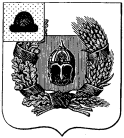 Совет депутатов Александро-Невского городского поселенияАлександро-Невского муниципального районаРязанской областиР Е Ш Е Н И Еот  27 февраля 2020 года                        р. п. Александро-Невский                              №  125Об утверждении отчета главы администрации о результатах деятельности муниципального образования – Александро-Невское городское поселение Александро-Невского муниципального района Рязанской области за 2019 годВ соответствии со статьей 32 Устава муниципального образования – Александро-Невское городское поселение Александро-Невского муниципального района Рязанской области, Совет депутатов Александро-Невского городского поселения РЕШИЛ:Утвердить и принять к сведению прилагаемый отчет главы администрации Александро-Невского городского поселения о результатах деятельности администрации Александро-Невского городского поселения Александро-Невского муниципального района Рязанской области за 2019 год.Признать работу главы администрации Александро-Невского городского поселения за 2019 год удовлетворительной.Решение вступает в силу со дня принятия и подлежит опубликованию в «Информационном бюллетене Александро-Невского городского поселения».Глава Александро-Невского городскогопоселения, председатель Совета депутатовАлександро-Невского городского поселения                                    В.А. УшаковаПриложение к Решению Совета депутатовАлександро-Невского городского поселенияот 27. 02.2020 г.  № 125 Уважаемые депутаты, гости!В соответствии с Федеральным законом  № 131-ФЗ от 06.10.2003 г., а  также Уставом Александро-Невского городского поселения глава администрации городского поселения подотчетен Совету депутатов Александро-Невского городского поселения. В связи с этим, администрация Александро-Невского городского поселения представляет отчет о работе за 2019 год. Вся работа администрации проходила в тесном взаимодействии с организациями и предприятиями района (Совет ветеранов Александро-Невского  района, Управление образования и молодежной политики Александро-Невского района, сектор культуры, межмуниципальный отдел МВД Российской Федерации «Ряжский», сектор по физической культуре и спорту, отдел социальной защиты населения, военный комиссариат Ряжского района). Ряд полномочий администрации Александро-Невского городского поселения соглашениями переданы на исполнение в администрацию  Александро-Невского  муниципального района:- по формированию, исполнению и контролю за исполнением бюджета поселения и проведению учета и контроля операций со средствами, находящимися во временном распоряжении для осуществления местной администрацией  Александро-Невского  муниципального района;- по выдаче разрешений на строительство (за исключением случаев, предусмотренных Градостроительным кодексом Российской Федерации, иными федеральными законами), разрешений на ввод объектов в эксплуатацию при осуществлении муниципального строительства, реконструкции объектов капитального строительства, расположенных на территории  поселения, утверждению местных нормативов градостроительного проектирования поселений, находящимися во временном распоряжении в 2012-2015 годах, администрации  Александро-Невского  муниципального района;Работа администрации строилась в соответствии с принятыми Советом депутатов поселения программами, планами, решениями и другими нормативными актами. Направления работы, перспективность решения любых вопросов, проблемы жизни населения обсуждались с депутатами в первую очередь это:- исполнение бюджета поселения;- благоустройство территории; - приватизация муниципального жилищного фонда населением и многие другие направления в работе.Исполнение бюджета поселенияБюджет городского поселения выносился на обсуждение Совета депутатов. В течении года в него неоднократно вносились изменения. Совету депутатов предоставлялся отчет об исполнении бюджета за I квартал,  I полугодие, 9 месяцев. В целом  в 2019 году бюджет составил 42 379 911 руб.39 коп, из них собственных доходов  12 205 536руб. 41 коп.   Таким образом, в 2019 году бюджет исполнен на 98 %. Расходы составили 42 111 996 руб.47 коп. или  95 %.Улучшение жилищных условийВ 2019 г. было приватизировано 11 квартир и 1 дом, общей площадью 633,5 м2.                         БлагоустройствоНа выполнение всех работ по благоустройству израсходовано  2 347 057  руб. 78 коп.Значительная сумма тратиться на уличное освещение – 803 060 руб. 00 коп., но это не решает проблем качества освещения. В настоящее время освещено 38 улиц (100%), протяженность линии электропередач Кроме того, 65% уличного освещение оснащены приборами учета.2. Протяженность дорог общего пользования местного значения на территории Александро-Невского городского поселения составляет 25,797 км, из которых в собственности городского поселения – 25,797 км., из них поставлено на государственный кадастровый учет 24,363 км. – что составляет 94,44% от общей протяженности.Администрацией городского поселения было заключено Соглашение на проведение работ по благоустройству»  с ООО «ДСУ «Ново-Деревенское», в котором предусмотрено проведение работ по содержанию дорог. На содержание дорог затрачено 1 327 819 руб.90 коп., из них: 357 131,90 руб. на уличное освещение; 746 678 руб. на скашивание травы, очистку от снега, ямочный ремонт, дорожную разметку; 4 800 руб. на проведение экспертизы по проверке сметной стоимости по опиловке деревьев; 150 000 руб. на разработку проекта по ремонту участка автомобильной дороги по ул. Школьная от д. 22 до д. 9б в р.п. Александро-Невский Александро-Невского района Рязанской области.Решением Совета депутатов Александро-Невского городского поселения от 25.12.2013 года № 26 принято Положение о муниципальном дорожном фонде Александро-Невского городского поселения Александро-Невского муниципального района Рязанской области». Муниципальный дорожный фонд – часть средств местного бюджета, подлежащая использованию в целях финансового обеспечения дорожной деятельности в отношении автомобильных дорог общего пользования местного значения, а также капитального ремонта и ремонта дворовых территорий многоквартирных домов, проездов к дворовым территориям многоквартирных домов, проездов к дворовым территориям многоквартирных домов населенных пунктов.Постановлением администрации Александро-Невского городского поселения от  09.11.2015 года № 232 утверждена Подпрограмма «Повышение безопасности дорожного движения в Александро-Невском городском поселении на 2016-2020 годы и на период до 2023 года»В рамках действия указанной программы и в целях безопасности дорожного движения в 2019 году затрачено – 39 538 руб. 00 коп. Приобретена дорожная краска для нанесения разметки.Уже традиционно весной проводится  месячник по благоустройству территории поселка и 2019 год не был исключением. Покрашены скамейки в сквере, неоднократно белились бордюры, было проведено цветочное оформление клумб у зданий, магазинов, при въезде в поселок, у памятников, проводилась посадка деревьев, а также спиливание деревьев.  Данный вопрос является проблемным из-за отсутствия специализированной техники по выполнению этой работы, но все равно решается. Мероприятия, проводимые по благоустройству территории:на ул.Невского посажены:Цветочные культуры:Бархатцы 3 видов - 300 шт. на территории обелиска :Бархатцы- 450 шт.,Петунии -100 шт.,Цинерарии- 250 шт.,Сальвии- 200 шт.на сквере (фонтан): бархатцы – 100 шт.на пляже: туи – 150 шт., ива плакучая – 30 шт., тополь пирамидальный- 300 шт. Ежегодно на протяжении ряда лет в канун дня Победы проводится работа по содержанию обелиска: покраска, озеленение, посадка цветов. Решение вопросов ЖКХВ целях улучшения жилищного и коммунального  обслуживания населения, насколько это возможно в создавшихся  условиях, администрацией городского поселения проводит определенные работы.Решением Совета депутатов Александро-Невского городского поселения от 25.12.2013 г.  № 25 утверждена Программа комплексного развития систем коммунальной инфраструктуры Александро-Невского городского поселения Александро-Невского муниципального района Рязанской области на 2014-2018 годы и в перспективе до 2023 года. Цель программы: обеспечить комплексное развитие коммунальной инфраструктуры с учетом потребностей жилищного строительства, повышения качества коммунальных услуг, предоставляемых населению, и улучшения экологической безопасности городского поселения. В 2019 году была  построена станция озонокислородной подготовки артезианской воды по адресу: Рязанская область, р.п. Александро-Невский пер. Почтовый общей стоимостью 4 330 464 руб.Культура, спорт, досугНа территории городского поселения находится районный Дворец культуры, Дом художественного творчества, музыкальная школа. В районном Дворце культуры действует более 15 кружков, где дети могут проводить свой досуг. Стало традиционным проведение праздников, посвященных Дню защитника Отечества, Женскому дню 8 Марта,  Дню защиты детей, Дню Молодежи, Дню поселка, народному гулянью «Масленица», чествованию семейных пар и других. Также в ДК проводятся сеансы кинопоказа  и вечерние дискотеки.В Александро-Невской СОШ работает Дом художественного творчества, где занимаются в кружках более 303 человек (танцевальный, вокальный, художественная выставка, глиняная игрушка, бисероплетение, вязание). В детской музыкальной школе 3 отделения: художественное, музыкально–исполнительское, музыкально-эстетическое, в которых занимаются 93 человек.Администрация Александро-Невского городского поселения уделяет большое внимание развитию  физической культуры и спорта. Спортивные команды городского поселения в 2019г. стали победителями  областных и зональных соревнований по различным видам спорта.На территории поселения действует две ДЮСШ: МБОУ ДОД ДЮСШ Александро-Невского района и  ГАОУ ДОД ДЮСШ «Александр Невский»; физкультурно – оздоровительный комплекс, с двумя бассейнами.Ежегодно на центральной улице администрация городского поселения  в канун Нового года устанавливает елку.В 2019 году было проведено благоустройство детской площадки по ул. Молодежная общей стоимостью 657 449,04 руб.;Также было произведено обустройство территории с созданием пляжа «Каширинский» в р.п. Александро-Невский общей стоимостью 11 200 643руб.Общие вопросыВ  2019 году  на основании распоряжения администрации Александро-Невского муниципального района Рязанской области № 217 от 30.09.2019 г. с баланса администрации списана и  передана на баланс администрации Александро-Невского городского поселения 1 квартира по ул. Солнечная.За 2019 г. издано 257 постановлений главы городского поселения и 92 распоряжения.В 2019 г. в администрацию городского поселения поступило 19 обращения и заявлений   граждан, в т.ч. коллективных. Анализ поступивших обращений показал, что чаще всего граждане обращаются по вопросам жилья (приватизация, постановка на учет граждан, нуждающихся в жилом помещении), по спиливанию старых деревьев, по вопросам уличного освещения, по вопросам разрешения споров между соседями. Все обращения рассматриваются в срок, предусмотренный ст. 12 Федерального закона от 02.05.2006 г. № 59-ФЗ  «О порядке рассмотрения обращений граждан Российской Федерации».В 2019 году проведена разъяснительная работа по соблюдению пожарной безопасности. Совместно с отделом социальной защиты населения в 2019 году  были обеспечены продуктовыми наборами многодетные семьи; дети из малоимущих семей были обеспечены новогодними подарками. Администрацией городского поселения оказана материальная помощь трем ветеранам, по 2 000руб. каждому, в связи с празднованием 74 годовщины победы в Великой Отечественной Войне; также была оказана материальная помощь 13 гражданам на сумму 26 942 руб. 00 коп. в связи с трудным материальным положением на приобретение лекарственных средств, продуктов питания и оплату просроченной задолженности за коммунальные услуги. Также из резервного фонда была выделена сумма в размере 12 000 руб. для установки систем автоматической пожарной сигнализации семьям, находящимся в группе риска. Работы были проведены РГО ООО «ВДПО».Согласно заключенному соглашению от 09.01.2019 года о предоставлении субсидии на оказание финансовой поддержки социально ориентированным общественным некоммерческим организациям Администрацией городского поселения были перечислены денежные средства в размере 20 000 руб. Новодеревенскому районному совету ветеранов (пенсионеров)  войны, труда, вооруженных сил и правоохранительных органов.Подводя итоги, выражаю надежду, что только совместными усилиями администрации городского поселения, Совета депутатов, жителей мы сможем достичь положительных результатов в процветании нашего поселения.